District/Public Charter School Agency BEDS CodeINTRODUCTIONARRA requires that each State receiving a Race to the Top grant award 50 percent of the funds to LEAs based on their relative shares of funding under part A of Title I of the ESEA.  In instances where the list of participating LEAs changed during the grant period, States are required to recalculate the section 14006(c) sub grant allocations to make the full 50 percent allocations available to all participating LEAs by the end of the four year grant period (see http://www2.ed.gov/programs/racetothetop/grant-amendment-submission-process.pdf for more information). New York completed a reallocation of funds according to the Title I formula on July 1, 2013 to all participating LEAs and will conduct at least 1 additional reallocation to LEAs that have been approved by NYSED for a no-cost extension.INSTRUCTIONSComplete LEA information above.Enter your LEAs 2013 reallocation fund total in the space provided. This amount can be found in your LEAs 2013-14 business portal budget.All reallocations will not be complete prior to required submission of this document. When completing the Allowable Allocations below, please provide the known fund amount at the time of submission. In addition, please provide the percentage (%) of your total funds available that will be allocated to each activity. When reallocations occur through the 2014-15 no-cost extension, the new fund total will be recalculated for each activity.Complete separate sections of Allowable Activities for each activity planned beyond your original approved Scope of Work.Complete chief school/administrative officer certification.Submit to NYSED as in accordance with the participating LEA Scope of Work - Guidance Document http://usny.nysed.gov/rttt/scopeofwork/guidance.pdf. July 1, 2013 reallocation: $     ________________Remaining 4 Year Allocation: $     ________________Total 2014-15 Funds Available: $     ________________ (100% of what is available at time of submission)Note – The Total Reallocation must equal fund totals entered in Allowable Activities.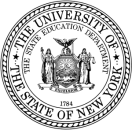 New York State Race to the Top PlanPARTICIPATING LEA FINAL SCOPE OF WORK – Student Outcomes and Work Plan - AddendumName of School District or Public Charter School:Name of School District or Public Charter School:Name of School District or Public Charter School:Name of School District or Public Charter School:Name of School District or Public Charter School:Contact Person:Contact Person:Contact Person:Title:Title:Title:Phone Number:Phone Number:Phone Number:(     )     -    (     )     -    (     )     -    (     )     -    (     )     -    (     )     -    (     )     -    Email Address:Email Address:Email Address:Email Address:Email Address:Email Address: Area Code Area Code Area Code Area Code Area Code Area Code Area CodeI hereby certify that I am the applicant’s chief school/administrative officer and that the information contained in this addendum is, to the best of my knowledge, complete and accurate.  I further certify, to the best of my knowledge, that any ensuing program and activity will be conducted in accordance with all applicable Federal and State laws and regulations, application guidelines and instructions, the Terms and Conditions, Assurances and Certifications for Federal Program Funds Under the American Recovery and Reinvestment Act (ARRA) contained in Appendix C of the Final Scope of Work Guidance Document, and that the requested budget amounts are necessary for the implementation of this project.  It is understood by the applicant that this application constitutes an offer and, if accepted by the NYS Education Department or renegotiated to acceptance, will form a binding agreement.  It is also understood by the applicant that immediate written notice will be provided to the grant program office if at any time the applicant learns that its certification was erroneous when submitted or has become erroneous by reason of changed circumstances.I hereby certify that I am the applicant’s chief school/administrative officer and that the information contained in this addendum is, to the best of my knowledge, complete and accurate.  I further certify, to the best of my knowledge, that any ensuing program and activity will be conducted in accordance with all applicable Federal and State laws and regulations, application guidelines and instructions, the Terms and Conditions, Assurances and Certifications for Federal Program Funds Under the American Recovery and Reinvestment Act (ARRA) contained in Appendix C of the Final Scope of Work Guidance Document, and that the requested budget amounts are necessary for the implementation of this project.  It is understood by the applicant that this application constitutes an offer and, if accepted by the NYS Education Department or renegotiated to acceptance, will form a binding agreement.  It is also understood by the applicant that immediate written notice will be provided to the grant program office if at any time the applicant learns that its certification was erroneous when submitted or has become erroneous by reason of changed circumstances.I hereby certify that I am the applicant’s chief school/administrative officer and that the information contained in this addendum is, to the best of my knowledge, complete and accurate.  I further certify, to the best of my knowledge, that any ensuing program and activity will be conducted in accordance with all applicable Federal and State laws and regulations, application guidelines and instructions, the Terms and Conditions, Assurances and Certifications for Federal Program Funds Under the American Recovery and Reinvestment Act (ARRA) contained in Appendix C of the Final Scope of Work Guidance Document, and that the requested budget amounts are necessary for the implementation of this project.  It is understood by the applicant that this application constitutes an offer and, if accepted by the NYS Education Department or renegotiated to acceptance, will form a binding agreement.  It is also understood by the applicant that immediate written notice will be provided to the grant program office if at any time the applicant learns that its certification was erroneous when submitted or has become erroneous by reason of changed circumstances.I hereby certify that I am the applicant’s chief school/administrative officer and that the information contained in this addendum is, to the best of my knowledge, complete and accurate.  I further certify, to the best of my knowledge, that any ensuing program and activity will be conducted in accordance with all applicable Federal and State laws and regulations, application guidelines and instructions, the Terms and Conditions, Assurances and Certifications for Federal Program Funds Under the American Recovery and Reinvestment Act (ARRA) contained in Appendix C of the Final Scope of Work Guidance Document, and that the requested budget amounts are necessary for the implementation of this project.  It is understood by the applicant that this application constitutes an offer and, if accepted by the NYS Education Department or renegotiated to acceptance, will form a binding agreement.  It is also understood by the applicant that immediate written notice will be provided to the grant program office if at any time the applicant learns that its certification was erroneous when submitted or has become erroneous by reason of changed circumstances.I hereby certify that I am the applicant’s chief school/administrative officer and that the information contained in this addendum is, to the best of my knowledge, complete and accurate.  I further certify, to the best of my knowledge, that any ensuing program and activity will be conducted in accordance with all applicable Federal and State laws and regulations, application guidelines and instructions, the Terms and Conditions, Assurances and Certifications for Federal Program Funds Under the American Recovery and Reinvestment Act (ARRA) contained in Appendix C of the Final Scope of Work Guidance Document, and that the requested budget amounts are necessary for the implementation of this project.  It is understood by the applicant that this application constitutes an offer and, if accepted by the NYS Education Department or renegotiated to acceptance, will form a binding agreement.  It is also understood by the applicant that immediate written notice will be provided to the grant program office if at any time the applicant learns that its certification was erroneous when submitted or has become erroneous by reason of changed circumstances.I hereby certify that I am the applicant’s chief school/administrative officer and that the information contained in this addendum is, to the best of my knowledge, complete and accurate.  I further certify, to the best of my knowledge, that any ensuing program and activity will be conducted in accordance with all applicable Federal and State laws and regulations, application guidelines and instructions, the Terms and Conditions, Assurances and Certifications for Federal Program Funds Under the American Recovery and Reinvestment Act (ARRA) contained in Appendix C of the Final Scope of Work Guidance Document, and that the requested budget amounts are necessary for the implementation of this project.  It is understood by the applicant that this application constitutes an offer and, if accepted by the NYS Education Department or renegotiated to acceptance, will form a binding agreement.  It is also understood by the applicant that immediate written notice will be provided to the grant program office if at any time the applicant learns that its certification was erroneous when submitted or has become erroneous by reason of changed circumstances.I hereby certify that I am the applicant’s chief school/administrative officer and that the information contained in this addendum is, to the best of my knowledge, complete and accurate.  I further certify, to the best of my knowledge, that any ensuing program and activity will be conducted in accordance with all applicable Federal and State laws and regulations, application guidelines and instructions, the Terms and Conditions, Assurances and Certifications for Federal Program Funds Under the American Recovery and Reinvestment Act (ARRA) contained in Appendix C of the Final Scope of Work Guidance Document, and that the requested budget amounts are necessary for the implementation of this project.  It is understood by the applicant that this application constitutes an offer and, if accepted by the NYS Education Department or renegotiated to acceptance, will form a binding agreement.  It is also understood by the applicant that immediate written notice will be provided to the grant program office if at any time the applicant learns that its certification was erroneous when submitted or has become erroneous by reason of changed circumstances.School District Superintendent/Public Charter School Governing Board Chair (or equivalent authorized official)School District Superintendent/Public Charter School Governing Board Chair (or equivalent authorized official)School District Superintendent/Public Charter School Governing Board Chair (or equivalent authorized official)School District Superintendent/Public Charter School Governing Board Chair (or equivalent authorized official)School District Superintendent/Public Charter School Governing Board Chair (or equivalent authorized official)School District Superintendent/Public Charter School Governing Board Chair (or equivalent authorized official)School District Superintendent/Public Charter School Governing Board Chair (or equivalent authorized official)School District Superintendent/Public Charter School Governing Board Chair (or equivalent authorized official)Name:Name:Title:            DateAllowable Activity #1Allowable Activity #1Allowable Activity #1Allowable Activity #1Allowable Activity #1Allowable Activity #1ACTIVITY CODE:BRIEFLY EXPLAIN HOW THIS ACTIVITY WILL CONTRIBUTE TO YOUR STUDENT OUTCOME GOALS (on page 4 of this document) — Response limited to 500 characters:BRIEFLY EXPLAIN HOW THIS ACTIVITY WILL CONTRIBUTE TO YOUR STUDENT OUTCOME GOALS (on page 4 of this document) — Response limited to 500 characters:BRIEFLY EXPLAIN HOW THIS ACTIVITY WILL CONTRIBUTE TO YOUR STUDENT OUTCOME GOALS (on page 4 of this document) — Response limited to 500 characters:BRIEFLY EXPLAIN HOW THIS ACTIVITY WILL CONTRIBUTE TO YOUR STUDENT OUTCOME GOALS (on page 4 of this document) — Response limited to 500 characters:BRIEFLY EXPLAIN HOW THIS ACTIVITY WILL CONTRIBUTE TO YOUR STUDENT OUTCOME GOALS (on page 4 of this document) — Response limited to 500 characters:ACTIONSACTIONSTIMEFRAMESTIMEFRAMESKEY PERSONNELBUDGET TOTAL ACTIONSACTIONSStartFinishKEY PERSONNELBUDGET TOTAL Continue to align curriculum and instruction to NY Common Core Learning Standards     Continue to align curriculum and instruction to NY Common Core Learning Standards     July 2014June 2015Superintendent$______%_50____Teachers increasingly  use data-driven instruction (common formative assessments) to make instructional decisionsTeachers increasingly  use data-driven instruction (common formative assessments) to make instructional decisionsJuly 2014June 2015Superintendent$______%_50____$______%_50____$______%_50____$______%_50____$______%_50____PERFORMANCE MEASURE(S):PERFORMANCE MEASURE(S):PERFORMANCE MEASURE(S):PERFORMANCE MEASURE(S):PERFORMANCE MEASURE(S):METRICMETRICMETRICMETRICTARGETStudent achievement on 3-8 assessments increasesStudent achievement on 3-8 assessments increasesStudent achievement on 3-8 assessments increasesStudent achievement on 3-8 assessments increases5% increase at proficient     Allowable Activity #2Allowable Activity #2Allowable Activity #2Allowable Activity #2Allowable Activity #2Allowable Activity #2ACTIVITY CODE:BRIEFLY EXPLAIN HOW THIS ACTIVITY WILL CONTRIBUTE TO YOUR STUDENT OUTCOME GOALS (on page 4 of this document) — Response limited to 500 characters:BRIEFLY EXPLAIN HOW THIS ACTIVITY WILL CONTRIBUTE TO YOUR STUDENT OUTCOME GOALS (on page 4 of this document) — Response limited to 500 characters:BRIEFLY EXPLAIN HOW THIS ACTIVITY WILL CONTRIBUTE TO YOUR STUDENT OUTCOME GOALS (on page 4 of this document) — Response limited to 500 characters:BRIEFLY EXPLAIN HOW THIS ACTIVITY WILL CONTRIBUTE TO YOUR STUDENT OUTCOME GOALS (on page 4 of this document) — Response limited to 500 characters:BRIEFLY EXPLAIN HOW THIS ACTIVITY WILL CONTRIBUTE TO YOUR STUDENT OUTCOME GOALS (on page 4 of this document) — Response limited to 500 characters:ACTIONSACTIONSTIMEFRAMESTIMEFRAMESKEY PERSONNELBUDGET TOTAL ACTIONSACTIONSStartFinishKEY PERSONNELBUDGET TOTAL Ongoing training of lead evaluatorsOngoing training of lead evaluatorsJuly 2014June 2015Superintendent$______%__50__Ongoing training of principal evaluatorsOngoing training of principal evaluatorsJuly 2014June 2015Superintendent$______%__50__Initial training of new lead evaluatorsInitial training of new lead evaluatorsJuly 2014June 2015Superintendent$______%__50__$______%__50__$______%__50__$______%__50__PERFORMANCE MEASURE(S): PERFORMANCE MEASURE(S): PERFORMANCE MEASURE(S): PERFORMANCE MEASURE(S): PERFORMANCE MEASURE(S): METRICMETRICMETRICMETRICTARGET% of evaluations in compliance with §3012-C% of evaluations in compliance with §3012-C% of evaluations in compliance with §3012-C% of evaluations in compliance with §3012-C100%     